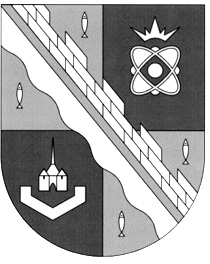                            администрация МУНИЦИПАЛЬНОГО ОБРАЗОВАНИЯ                                             СОСНОВОБОРСКИЙ ГОРОДСКОЙ ОКРУГ  ЛЕНИНГРАДСКОЙ ОБЛАСТИ                             постановление                                                        от 26/04/2021 № 774О внесении изменений в постановление администрации Сосновоборского городского округа от 25.03.2021 № 587«О проведении капитального ремонта общего имуществав многоквартирных домах, включенных в краткосрочныйплан реализации в 2021-2022 годах региональной программыкапитального ремонта общего имущества вмногоквартирных домах, расположенных на территории Ленинградской области, на 2014 - 2043 гг.»В соответствии с поступившими предложениями некоммерческой организации «Фонд капитального ремонта многоквартирных домов Ленинградской области» собственникам помещений в многоквартирных домах, включенных в краткосрочный план реализации в 2021-2022 годах региональной программы капитального ремонта общего имущества в многоквартирных домах, расположенных на территории Ленинградской области, на 2014-2043 гг., постановлением Правительства Ленинградской области от 23 июля 2019 года № 345 (в ред. от 29.12.2020 № 887), постановлением администрации Сосновоборского городского округа от 16 марта 2021 года № 496, руководствуясь частью 6 статьи 189, частью 2 статьи 190 Жилищного Кодекса РФ, частью 9 статьи 17 областного закона от 29 ноября 2013 года  № 82-оз, администрация Сосновоборского городского округа п о с т а н о в л я е т:Внести изменение в постановление администрации Сосновоборского городского округа от 25.03.2021 № 587 «О проведении капитального ремонта общего имущества в многоквартирных домах, включенных в краткосрочный план реализации в 2021-2022 годах региональной программы капитального ремонта общего имущества в многоквартирных домах, расположенных на территории Ленинградской области, на 2014 - 2043 гг.»Перечень видов работ на проведение капитального ремонта общего имущества в многоквартирных домах, включенных в краткосрочный план реализации в 2021-2022 годах региональной программы капитального ремонта общего имущества в многоквартирных домах, расположенных на территории Ленинградской области, на 2014 - 2043гг утвердить в новой редакции (Приложение).  Общему отделу администрации (Смолкина М.С.) обнародовать настоящее постановление на электронном сайте городской газеты «Маяк».3. Отделу по связям с общественностью (пресс-центр) Комитета по общественной безопасности и информации (Бастина Е.А.) разместить настоящее постановление на официальном сайте Сосновоборского городского округа.4. Настоящее постановление вступает в силу со дня официального обнародования. 5. Контроль за исполнением настоящего постановления возложить на заместителя главы администрации по жилищно-коммунальному  комплексу Иванова А.В.Глава Сосновоборского городского округа	                                                    М.В. ВоронковСинельникова Наталья Михайловна6-28-20ОЖКХ ЯЕСОГЛАСОВАНО: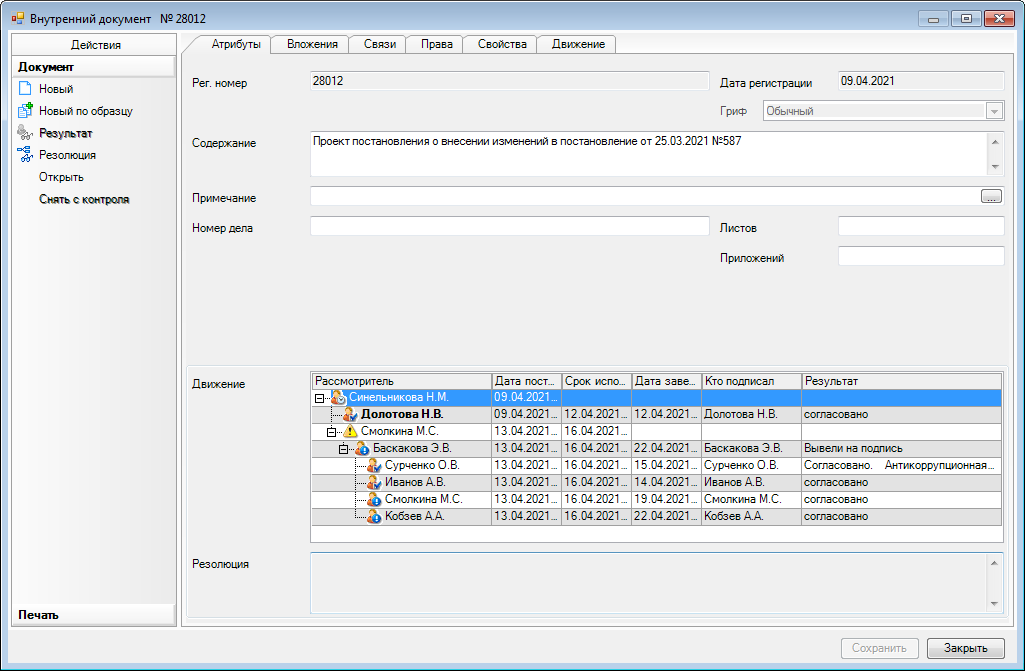 Рассылка:общий отдел, отдел ЖКХ,пресс-центр администрацииУТВЕРЖДЕНпостановлением администрацииСосновоборского городского округаот  26/04/2021 № 774(Приложение)Перечень видов работ по проведению капитального ремонта общего имущества в многоквартирных домах, включенных в краткосрочный план реализации в 2021-2022 годах региональной программы капитального ремонта общего имущества в  многоквартирных домах, расположенных на территории Ленинградской области, на 2014 – 2043 гг.Перечень видов работ по проведению капитального ремонта общего имущества в многоквартирных домах, включенных в краткосрочный план реализации в 2021-2022 годах региональной программы капитального ремонта общего имущества в  многоквартирных домах, расположенных на территории Ленинградской области, на 2014 – 2043 гг.Перечень видов работ по проведению капитального ремонта общего имущества в многоквартирных домах, включенных в краткосрочный план реализации в 2021-2022 годах региональной программы капитального ремонта общего имущества в  многоквартирных домах, расположенных на территории Ленинградской области, на 2014 – 2043 гг.Перечень видов работ по проведению капитального ремонта общего имущества в многоквартирных домах, включенных в краткосрочный план реализации в 2021-2022 годах региональной программы капитального ремонта общего имущества в  многоквартирных домах, расположенных на территории Ленинградской области, на 2014 – 2043 гг.Перечень видов работ по проведению капитального ремонта общего имущества в многоквартирных домах, включенных в краткосрочный план реализации в 2021-2022 годах региональной программы капитального ремонта общего имущества в  многоквартирных домах, расположенных на территории Ленинградской области, на 2014 – 2043 гг.Перечень видов работ по проведению капитального ремонта общего имущества в многоквартирных домах, включенных в краткосрочный план реализации в 2021-2022 годах региональной программы капитального ремонта общего имущества в  многоквартирных домах, расположенных на территории Ленинградской области, на 2014 – 2043 гг.Перечень видов работ по проведению капитального ремонта общего имущества в многоквартирных домах, включенных в краткосрочный план реализации в 2021-2022 годах региональной программы капитального ремонта общего имущества в  многоквартирных домах, расположенных на территории Ленинградской области, на 2014 – 2043 гг.№АдресНаименование элементов ремонта и видов работСроки проведения работОбъем работ в натуральном выраженииСметная стоимость работ, руб.Источник и порядок финансирования капитального ремонта1.Ул. Ленинградская,  д.8Ремонт сетей электроснабжения2021  1 ед.1 220 877,60За счет средств собственников, в размере обязательного минимального взноса на капитальный ремонт  общего имущества в многоквартирном доме, установленного Правительством Ленинградской области1.Ул. Ленинградская,  д.8Осуществление строительного контроля202126 126,78За счет средств собственников, в размере обязательного минимального взноса на капитальный ремонт  общего имущества в многоквартирном доме, установленного Правительством Ленинградской области2.Ул. Ленинградская, д.12Ремонт фасада20211 ед.16 451 414,40С учетом мер государственной поддержки2.Ул. Ленинградская, д.12Осуществление строительного контроля2021352 060,27С учетом мер государственной поддержки 3.Ул. Ленинградская, д.16Проектные работы (на капитальный ремонт сетей теплоснабжения, УУ и ПУ)20211  объект189 427,57За счет средств собственников, в размере обязательного минимального взноса на капитальный ремонт  общего имущества в многоквартирном доме, установленного Правительством Ленинградской области 3.Ул. Ленинградская, д.16Ремонт сетей теплоснабжения 20221 ед.6 367 005, 00За счет средств собственников, в размере обязательного минимального взноса на капитальный ремонт  общего имущества в многоквартирном доме, установленного Правительством Ленинградской области 3.Ул. Ленинградская, д.16Установка общедомовых приборов учета и узлов учета2022255 452,00За счет средств собственников, в размере обязательного минимального взноса на капитальный ремонт  общего имущества в многоквартирном доме, установленного Правительством Ленинградской области 3.Ул. Ленинградская, д.16Осуществление строительного контроля2022141 720,58За счет средств собственников, в размере обязательного минимального взноса на капитальный ремонт  общего имущества в многоквартирном доме, установленного Правительством Ленинградской области4.Ул. Ленинградская, д.18Проектные работы (на капитальный ремонт крыши)20211 объект318 503,63За счет средств собственников, в размере обязательного минимального взноса на капитальный ремонт  общего имущества в многоквартирном доме, установленного Правительством Ленинградской области4.Ул. Ленинградская, д.18Ремонт крыши20221 ед.2 424 314,00За счет средств собственников, в размере обязательного минимального взноса на капитальный ремонт  общего имущества в многоквартирном доме, установленного Правительством Ленинградской области4.Ул. Ленинградская, д.18Осуществление строительного контроля  202251 880,32За счет средств собственников, в размере обязательного минимального взноса на капитальный ремонт  общего имущества в многоквартирном доме, установленного Правительством Ленинградской области5.Ул. Ленинградская, д.22Проектные работы (на капитальный ремонт сетей теплоснабжения, УУ и ПУ)20211 объект176 815,98За счет средств собственников, в размере обязательного минимального взноса на капитальный ремонт  общего имущества в многоквартирном доме, установленного Правительством Ленинградской областиУл. Ленинградская, д.22Ремонт сетей теплоснабжения20221 ед.7 515 385,00За счет средств собственников, в размере обязательного минимального взноса на капитальный ремонт  общего имущества в многоквартирном доме, установленного Правительством Ленинградской областиУл. Ленинградская, д.22Установка общедомовых приборов учета и узлов учета2022766 356,00За счет средств собственников, в размере обязательного минимального взноса на капитальный ремонт  общего имущества в многоквартирном доме, установленного Правительством Ленинградской областиУл. Ленинградская, д.22Осуществление строительного контроля2022177 229,26За счет средств собственников, в размере обязательного минимального взноса на капитальный ремонт  общего имущества в многоквартирном доме, установленного Правительством Ленинградской области6.Ул. Ленинградская, д.24Проектные работы (на капитальный ремонт сетей теплоснабжения, УУ и ПУ)20211 объект176 815,98За счет средств собственников, в размере обязательного минимального взноса на капитальный ремонт  общего имущества в многоквартирном доме, установленного Правительством Ленинградской области6.Ул. Ленинградская, д.24Ремонт крыши20211 ед.4 553 960,00За счет средств собственников, в размере обязательного минимального взноса на капитальный ремонт  общего имущества в многоквартирном доме, установленного Правительством Ленинградской области6.Ул. Ленинградская, д.24Ремонт сетей теплоснабжения20221 ед.7 515 385,00За счет средств собственников, в размере обязательного минимального взноса на капитальный ремонт  общего имущества в многоквартирном доме, установленного Правительством Ленинградской области6.Ул. Ленинградская, д.24Установка общедомовых приборов учета и узлов учета2022766 356,00За счет средств собственников, в размере обязательного минимального взноса на капитальный ремонт  общего имущества в многоквартирном доме, установленного Правительством Ленинградской области6.Ул. Ленинградская, д.24Осуществление строительного контроля2022274 684,00За счет средств собственников, в размере обязательного минимального взноса на капитальный ремонт  общего имущества в многоквартирном доме, установленного Правительством Ленинградской области7.Ул. Ленинградская, д.26Проектные работы (на капитальный ремонт сетей электроснабжения)20211 ед.169 516,66За счет средств собственников, в размере обязательного минимального взноса на капитальный ремонт  общего имущества в многоквартирном доме, установленного Правительством Ленинградской области7.Ул. Ленинградская, д.26Ремонт сетей электроснабжения20221 ед.840 286,00За счет средств собственников, в размере обязательного минимального взноса на капитальный ремонт  общего имущества в многоквартирном доме, установленного Правительством Ленинградской области7.Ул. Ленинградская, д.26Осуществление строительного контроля202217 982,12За счет средств собственников, в размере обязательного минимального взноса на капитальный ремонт  общего имущества в многоквартирном доме, установленного Правительством Ленинградской области8.Ул. Ленинская, д.7Ремонт подвальных помещений2021   1 ед.581 134,80За счет средств собственников, в размере обязательного минимального взноса на капитальный ремонт  общего имущества в многоквартирном доме, установленного Правительством Ленинградской области8.Ул. Ленинская, д.7Осуществление строительного контроля202112 436,28За счет средств собственников, в размере обязательного минимального взноса на капитальный ремонт  общего имущества в многоквартирном доме, установленного Правительством Ленинградской области9.Ул.50 лет Октября, д.10Проектные работы (на капитальный ремонт крыши)20211 объект224 436,99За счет средств собственников, в размере обязательного минимального взноса на капитальный ремонт  общего имущества в многоквартирном доме, установленного Правительством Ленинградской области9.Ул.50 лет Октября, д.10Ремонт крыши20221 ед.6 027 300,00За счет средств собственников, в размере обязательного минимального взноса на капитальный ремонт  общего имущества в многоквартирном доме, установленного Правительством Ленинградской области9.Ул.50 лет Октября, д.10Осуществление строительного контроля  2022128 984,22За счет средств собственников, в размере обязательного минимального взноса на капитальный ремонт  общего имущества в многоквартирном доме, установленного Правительством Ленинградской области10.Ул. 50 лет Октября, д. 12 Проектные работы (на капитальный ремонт крыши)20211 ед.252 112,34За счет средств собственников, в размере обязательного минимального взноса на капитальный ремонт  общего имущества в многоквартирном доме, установленного Правительством Ленинградской области10.Ул. 50 лет Октября, д. 12 Ремонт крыши20221 ед.7 366 700,0За счет средств собственников, в размере обязательного минимального взноса на капитальный ремонт  общего имущества в многоквартирном доме, установленного Правительством Ленинградской области10.Ул. 50 лет Октября, д. 12 Осуществление строительного контроля  2022157 647,38За счет средств собственников, в размере обязательного минимального взноса на капитальный ремонт  общего имущества в многоквартирном доме, установленного Правительством Ленинградской области11.Ул. 50 лет Октября, д.14Проектные работы (на капитальный ремонт крыши)20211  объект 235 306,32За счет средств собственников, в размере обязательного минимального взноса на капитальный ремонт  общего имущества в многоквартирном доме, установленного Правительством Ленинградской области11.Ул. 50 лет Октября, д.14Ремонт крыши20221 ед.7 366 700,00За счет средств собственников, в размере обязательного минимального взноса на капитальный ремонт  общего имущества в многоквартирном доме, установленного Правительством Ленинградской области11.Ул. 50 лет Октября, д.14Осуществление строительного контроля  2022157 647,38За счет средств собственников, в размере обязательного минимального взноса на капитальный ремонт  общего имущества в многоквартирном доме, установленного Правительством Ленинградской области12.Ул. Красных Фортов, д. 4Проектные работы (на капитальный ремонт сетей электроснабжения)20211 объект211 793,05За счет средств собственников, в размере обязательного минимального взноса на капитальный ремонт  общего имущества в многоквартирном доме, установленного Правительством Ленинградской области12.Ул. Красных Фортов, д. 4Ремонт сетей электроснабжения20221 ед.2 359 524,00За счет средств собственников, в размере обязательного минимального взноса на капитальный ремонт  общего имущества в многоквартирном доме, установленного Правительством Ленинградской области12.Ул. Красных Фортов, д. 4Осуществление строительного контроля  202250 493,81За счет средств собственников, в размере обязательного минимального взноса на капитальный ремонт  общего имущества в многоквартирном доме, установленного Правительством Ленинградской области13.Ул. Красных Фортов, д.20Проектные работы (на капитальный ремонт сетей холодного водоснабжения, сетей горячего водоснабжения, системы водоотведения)20211 объект469 753,89За счет средств собственников, в размере обязательного минимального взноса на капитальный ремонт  общего имущества в многоквартирном доме, установленного Правительством Ленинградской области13.Ул. Красных Фортов, д.20Ремонт сетей холодного водоснабжения20221 ед.3 696 140,00За счет средств собственников, в размере обязательного минимального взноса на капитальный ремонт  общего имущества в многоквартирном доме, установленного Правительством Ленинградской области13.Ул. Красных Фортов, д.20Ремонт сетей горячего водоснабжения20221 ед.3 696 140,00За счет средств собственников, в размере обязательного минимального взноса на капитальный ремонт  общего имущества в многоквартирном доме, установленного Правительством Ленинградской области13.Ул. Красных Фортов, д.20Ремонт системы водоотведения20221 ед.1 746 000, 00За счет средств собственников, в размере обязательного минимального взноса на капитальный ремонт  общего имущества в многоквартирном доме, установленного Правительством Ленинградской области13.Ул. Красных Фортов, д.20Осуществление строительного контроля  2022195 559,19За счет средств собственников, в размере обязательного минимального взноса на капитальный ремонт  общего имущества в многоквартирном доме, установленного Правительством Ленинградской области14.Ул. Комсомольская, д.4Проектные работы (на капитальный ремонт сетей теплоснабжения, УУ и ПУ)20211 объект87 146,68За счет средств собственников, в размере обязательного минимального взноса на капитальный ремонт  общего имущества в многоквартирном доме, установленного Правительством Ленинградской области14.Ул. Комсомольская, д.4Ремонт сетей теплоснабжения20221 ед.3 481 523,00За счет средств собственников, в размере обязательного минимального взноса на капитальный ремонт  общего имущества в многоквартирном доме, установленного Правительством Ленинградской области14.Ул. Комсомольская, д.4Установка общедомовых УУ и ПУ2022510 904,00За счет средств собственников, в размере обязательного минимального взноса на капитальный ремонт  общего имущества в многоквартирном доме, установленного Правительством Ленинградской области14.Ул. Комсомольская, д.4Осуществление строительного контроля  202285 437,94За счет средств собственников, в размере обязательного минимального взноса на капитальный ремонт  общего имущества в многоквартирном доме, установленного Правительством Ленинградской области15.Ул. Комсомольская, д.20Проектные работы (на капитальный ремонт крыши, утепление и ремонт фасада, подвальных помещений)20211  объект1 502 753,62За счет средств собственников, в размере обязательного минимального взноса на капитальный ремонт  общего имущества в многоквартирном доме, установленного Правительством Ленинградской области16.Копорское шоссе, д.6Проектные работы (на капитальный ремонт сетей холодного водоснабжения, сетей горячего водоснабжения, уу и пу, системы водоотведения)20211 объект624 512,13За счет средств собственников, в размере обязательного минимального взноса на капитальный ремонт  общего имущества в многоквартирном доме, установленного Правительством Ленинградской области16.Копорское шоссе, д.6Ремонт сетей горячего водоснабжения20221 ед.3 080 388,00За счет средств собственников, в размере обязательного минимального взноса на капитальный ремонт  общего имущества в многоквартирном доме, установленного Правительством Ленинградской области16.Копорское шоссе, д.6Ремонт сетей холодного водоснабжения20221 ед.3 080 388,00За счет средств собственников, в размере обязательного минимального взноса на капитальный ремонт  общего имущества в многоквартирном доме, установленного Правительством Ленинградской области16.Копорское шоссе, д.6Ремонт системы водоотведения20221 ед.1 889 172,00За счет средств собственников, в размере обязательного минимального взноса на капитальный ремонт  общего имущества в многоквартирном доме, установленного Правительством Ленинградской области16.Копорское шоссе, д.6Осуществление строительного контроля 2022439 409,54За счет средств собственников, в размере обязательного минимального взноса на капитальный ремонт  общего имущества в многоквартирном доме, установленного Правительством Ленинградской области17.Ул. Солнечная,  д.25аУтепление и ремонт фасада 2021  1 ед.33 924 690,00За счет средств собственников, в размере обязательного минимального взноса на капитальный ремонт  общего имущества в многоквартирном доме, установленного Правительством Ленинградской области17.Ул. Солнечная,  д.25аОсуществление строительного контроля2021725 988,37За счет средств собственников, в размере обязательного минимального взноса на капитальный ремонт  общего имущества в многоквартирном доме, установленного Правительством Ленинградской области18.Ул. 50 лет Октября, д.8Проектные работы (на капитальный ремонт крыши)20211 объект271 723,19За счет средств собственников, в размере обязательного минимального взноса на капитальный ремонт  общего имущества в многоквартирном доме, установленного Правительством Ленинградской области18.Ул. 50 лет Октября, д.8Ремонт крыши20221 ед.5 826 390,00За счет средств собственников, в размере обязательного минимального взноса на капитальный ремонт  общего имущества в многоквартирном доме, установленного Правительством Ленинградской области18.Ул. 50 лет Октября, д.8Осуществление строительного контроля2022124 684,75За счет средств собственников, в размере обязательного минимального взноса на капитальный ремонт  общего имущества в многоквартирном доме, установленного Правительством Ленинградской области19.Пр. Героев, д.8Проектные работы  (на капитальный ремонт крыши, утепление и ремонт фасада, подвальных помещений)20211  объект1 562 969,30За счет средств собственников, в размере обязательного минимального взноса на капитальный ремонт  общего имущества в многоквартирном доме, установленного Правительством Ленинградской области